FICHE PRATIQUE : COMMUNICATION ACCESSIBLE1. Communication accessible : Pourquoi ? Pour qui ?« Accessible et Inclusif sont 2 concepts différents. En design, l’accessibilité fait référence aux attributs qui rendent l’expérience ouverte à tous. Le design inclusif (ou universel) en revanche, fait référence à une méthode utilisée pour créer quelque chose qui, dès le départ, est imaginé pour être ouverte au plus de monde possible sans avoir à être modifié »La création d’une communication accessible nécessite de savoir à qui l’on s’adresse. Les besoins d’accessibilité étant différents pour chacun, il faut connaître le public ciblé (handicap sensoriel, auditif, visuel…) Inclure la notion de « conception universelle » dès le début de son processus de communication permet de concevoir des documents qui sont immédiatement accessibles au plus grand nombre et évitent de créer des utilisateurs exclus.2. Les bonnes pratiquesLes bonnes pratiques à mettre en place varient en fonction du moyen de communication utilisé (documents imprimés, supports numériques, images, communication orale…). Il y a quelques habitudes à mettre en place dès le début du processus de création, permettent d’établir une communication plus accessible.-Utiliser une formulation simple : privilégier les mots courts, utiliser des mots courants (sans jargon), utiliser le même mot pour une même idée sans passer par des synonymes…-Prévoir des formats de fichier accessibles : les documents PDF ne sont pas personnalisables et ne sont pas toujours compris par les lecteurs d’écrans, prévoir en complément un document type word.-Choisir une police lisible et favoriser l’alignement à gauche. Ne pas utiliser trop de lettres en capitale quand elles ne sont pas nécessaires.-Structurer les documents : pour faciliter la navigation, intégrer un sommaire, des titres et des sous-titres au document.-Illustrer les propos avec des images et/ou des pictogrammes.-Intégrer un texte-alternatif aux images porteuses de sens.-Pour un contenu multimédia audio ou vidéo, intégrer un sous-titrage ou une transcription.-Choisir un contraste adapté entre le texte et le fond : texte noir sur fond blanc reste le plus lisible.3. S’adapter et adapterLes bonnes pratiques à mettre en œuvre sont indispensables pour certains, utiles pour tous. On peut cependant adapter sa communication au public ciblé.Suivant que notre communication s’adresse à un public malvoyant ou à un public en situation de handicap mental, alors les solutions d’accessibilités ne seront pas les mêmes.Nous pourrions par exemple prévoir une version du document dite « gros caractères » : corps de 16 à 24, et favoriser un espacement de 1,5 entre les lignes.De la même manière, nous pourrions créer une documentation en FALC (Facile à Lire et à Comprendre) avec l’aide de personnes en situation de handicap mental.Intégrer quelques bonnes pratiques dans le but de créer une communication accessible est une démarche qui bénéficie au plus grand nombre, y compris aux publics n’étant pas a priori le cœur de cible de cette communication.Rendre un document plus facile à lire le rendra non seulement accessible aux personnes en situation de handicap mental, mais également aux personnes ne maîtrisant pas bien la langue.« La rampe d’accès est indispensable pour les personnes en fauteuil, nécessaire pour les personnes avec une valise ou une poussette, et utile pour tous. »4. RessourcesCharte d’accessibilité de la communication de l’Etat Logiciel de sous-titrage open source AegisubInclusive Publishing in Australia, An introductory guide, 2016 (en anglais)Communiquer pour tous : Guide pour une information accessible, Allaires & Ruel, Santé Publique France, 2021Aller plus loin : Formation Oocity/SOUFFLEURS DE SENS : Concevoir des contenus et des supports de communication et de publication accessibles à tous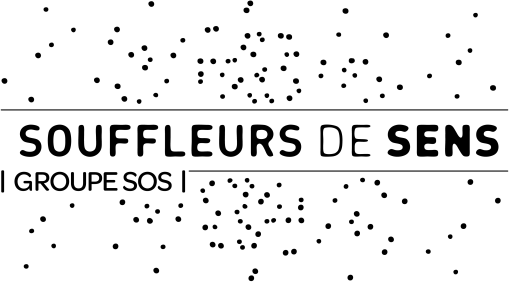 Fiche pratique réalisée par SOUFFLEURS DE SENSPôle Art et Handicap 75, Imago le Réseau 2022